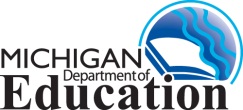 2014 Consolidated Appropriations Act, MV-Title I CoordinationConsolidated Appropriations Act, 2014DIVISION H, TITLE IIIDEPARTMENT OF EDUCATIONEDUCATION FOR THE DISADVANTAGEDProvided further, That funds available under sections 1124, 1124A, 1125 and 1125A of the ESEA maybe used to provide homeless children and youths with services not ordinarily provided to other students under those sections, including supporting the liaison designated pursuant to section 722(g)(1)(J)(ii) of the McKinney-Vento Homeless Assistance Act, and providing transportation pursuant to section 722(g)(1)(J)(iii) of such Act…SCHOOL IMPROVEMENT PROGRAMSFor carrying out school improvement activities authorized by parts A and B of title II, part B of title IV, parts A and B of title VI, and parts B and C of title VII of the ESEA; the McKinney- Vento Homeless Assistance Act; section 203 of the Educational Technical Assistance Act of 2002; the Compact of Free Association Amendments Act of 2003; and the Civil Rights Act of 1964, $4,397,391,000, of which $2,580,358,000 shall become available on July 1, 2014, and remain available through September 30, 2015, and of which $1,681,441,000 shall become available on October 1, 2014, and shall remain available through September 30, 2015, for academic year 2014–2015…